     На основу Програма подршке за спровођење пољопривредне политике и политике руралног развоја општине Бујановац у 2023.годину, бр.320-02-71 од 12.05.2023.године, на који је Министарства пољопривреде, шумарства и водопривреде дало сагласност број:320-00—06789/2023-09 од 18.04.2023. године и члана 11. Правилника о условима и начину коришћења подстицајних средстава у пољопривреди као финансијске подршке пољопривредним произвођачима у унапређењу и развоју пољопривреде у општини Бујановац, бр.02-71/2023 („Сл. гласник општине Бујановац” бр.4, дана 16.05.2023.г.), Комисија за доделу подстицајних средстава у пољопривреди из буџета општине Бујановац, за 2023.годину, дана: 29.05.2023.године, расписује:     Në bazë të Programit  mbështetës për realizimin e politikave bujqësore dhe politikave të zhvillimit rural të komunës së Bujanocit për vitin 2023, nr.320-02-71 nga data 12.05.2023 , në të cilën Ministria e bujqësisë, pylltarisë dhe ekonomis së ujërave ka dhënë pëlqimin numër: 320-00-06789/2023-09 nga data 18.04.2023 dhe të nenit 11. të  Rregullorës mbi kushtet dhe mënyrën e shfrytëzimit të mjeteve në bujqësi si mbështetje financiare të prodhuesve bujqësor në përparimin dhe zhvillimin e bujqësis në komunën e Bujanocit, nr.02-71/2023 („Gazeta zyrtare e komunës së Bujanocit”, nr 4, më date 16.05.2023), Komisioni për ndarjen e mjeteve stimuluese në bujqësi, nga buxheti i komunës së Bujanocit, për vitin 2023, më datën: 29.05.2023, shpallë КОНКУРСЗА  ДОДЕЛУ ПОДСТИЦАЈНИХ СРЕДСТАВА ИЗ  ПРОГРАМА ПОДРШКЕ ЗА СПРОВОЂЕЊЕ ПОЉОПРИВРЕДНЕ ПОЛИТИКЕ И ПОЛИТИКЕ РУРАЛНОГ РАЗВОЈАОПШТИНЕ БУЈАНОВАЦ У 2023. ГОДИНИKONKURSPËR NDARJEN E MJETEVE STIMULUESE NGA PROGRAMI MBËSHTETËS PËR REALIZIMIN E POLITIKAVE BUJQËSORE DHE POLITIKËS SË ZHVILLIMIT RURAL TË KOMUNËS SË BUJANOCIT PËR VITIN 2023 ПРЕДМЕТ КОНКУРСА - LËNDA E KONKURSIT     Предмет Конкурса је подношење захтева за доделу подстицајних средстава  пољопривредним произвођачима на територији општине Бујановац, у циљу унапређења пољопривредне производње.    Lënda e Konkursit është parashtrimi i kërkesave për ndarjen e mjeteve stimuluese për prodhuesit bujqësorë në territorin e komunës së Bujanocit, në përparimin e prodhimtaris bujqësore.НАМЕНА СРЕДСТАВА - DESTINIMI I MJETEVE     Расписије се Конкурс за реализацију инвестицијa: 101.1.3. / 101.1.5. / 101.2.5. / 101.3.1. /101.3.2. /101.4.1. 101.4.4.  /101.4.7. / 101.5.10. /101.6.2. /304.5.3.5. / 402.1./ ,  у складу са Програмом подршке за спровођење пољопривредне политике и политике руралног развоја општине Бујановац у 2023. години.     Shpallet Konkursi për realizimin e investimeve: 101.1.3./ 101.1.5 / 101.2.5 / 101.3.1. /101.3.2. /101.4.1. /101.4.4. /101.4.7. / 101.5.10. /101.6.2. /304.5.3.5. / 402.1./  në përputhje me programin për mbështetjen e zbatimit të politikës bujqësore dhe politikën e zhvillimit rural të komunës së Bujanocit në vitin 2023.ИЗНОС ПОДСТИЦАЈА – SHUMA E MJETEVE       Укупна средства која ће бити додељена по Конкурс износе 7.000.000,00 динара и обезбеђена су Одлуком о буџету општине Бујановац за 2023. годину.       Mjetet e përgjithshme që do të ndahen në kuadër të Кonkursit janë 7.000.000,00  dinarë dhe janë paraparë me Vendimin mbi buxhetin e komunës së Bujanocit për vitin 2023.     Опредељена средства за шифре: 101.1.3. / 101.1.5. /101.2.5. / 101.4.1. / 101.4.4. /101.4.7. /101.5.10./  101.6.2. / . Интензитет помоћи за ове шифре је 70%, а максимални износ подстицаја по кориснику је 150.000,00 динара.      Mjetet e përcaktuara për shifrat:   101.1.3. / 101.1.5. /101.2.5. / 101.4.1. / 101.4.4. /101.4.7. /101.5.10./  101.6.2. / Intenziteti i ndihmës për këto shifra është 70 %, shuma maksimale e stimulimeve për shfrytëzues është 150.000,00 dinarë.     Опредељена средства за шифру: 304.5.3.5. Интензитет помоћи за ове шифру је 70%, а максимални износ подстицаја по кориснику је 200.000,00 динара.       Mjetet e përcaktuara për shifraën: 304.5.3.5.  Intenziteti i ndihmës për këtë shifrë është 70 %, shuma maksimale e stimulimeve për shfrytëzues është 200.000,00 dinarë.      Опредељена средства за шифре: 101.3.1. / 101.3.2. / . Интензитет помоћи за ове шифре је 70%, а максимални износ подстицаја по кориснику је 300.000,00 динара.                  Mjetet e përcaktuara për shifrat: 101.3.1. / 101.3.2. / . Intenziteti i ndihmës për këto shifra është 70 %, shuma maksimale e stimulimeve për shfrytëzues është 300.000,00 dinarë.     Опредељена средства за шифру: 402, у износу су од: 800.000,00 динара. Интензитет помоћи за ове шифре је 100 %, а максимални износ подстицаја по кориснику није одређен.Ова средстава су опредељена за удржење пчелара.     Mjetet e përcaktuara për shifrën: 402, janë në shumë prej: 800.000,00 dinarë.Intenziteti i ndihmës për këto shifra është 100 %, shuma maksimale e stimulimeve për shfrytëzues nuk është e përcaktuar.Këto mjete janë të parapara për shoqatat e bletarëve.ВРЕМЕНСКИ ОКВИР КОНКУРСА - KORNIZA KOHORE E KONKURSITОпшти критеријуми за кориснике-Kriteriumet e përgjidhshme për shfrytëzuesit       Да корисник има регистровано пољопривредно газдинство уписано у Регистар пољопривредних газдинстава, са активним статусом и са пребивалиштем и на територији општине Бујановац;      Që shfrytëzuesi të posedoj ekonomin  bujqësore të regjistruar në Regjistrin e ekonomive bujqësore, me status aktiv dhe me vendbanim në  komunës së Bujanocit;     За инвестицију за коју подноси захтев, не сме користити подстицаје по неком другом основу (субвенције, подстицаји, донације), односно да иста инвестиција није предмет другог поступка за коришћење подстицаја, осим подстицаја у складу са посебним прописом којим се уређује кредитна подршка регистрованим пољопривредним газдинствима;      Për investimin për të cilin është paraqitur kërkesa, nuk duhet të përdorë stimulime në baza të tjera (subvencione, stimulime, donacione), përkatsisht që investimi i njëjtë nuk i nënshtrohet një procedure tjetër për shfrytëzimin e stimulimeve, përveç stimulimeve në përputhje me  rregullore të veçantë që rregullon mbështetjen e kredisë ekonomive bujqësore të regjistruara.       Механизација и опрема која је  купљена на основу Програма подршке за 2023. годину, не може се отуђити у наредних 3 година.       Mekanizmi dhe pajisjet e blera në bazë të Programit të mbështetjes për vitin 2023 nuk mund të jetërsohen  brenda 3 viteve të ardhshme.         Уколико је корисник правно лице или предузетник, мора бити у активном статусу и уписан у регистар привредних субјеката,          Nëse shfrytëzuesi është person juridik ose sipërmarrës, ai duhet të jetë në gjendje aktive dhe i regjistruar  në regjistrin e subjekteve ekonomike,Специфични критеријуми-Kriteriumet specifikeСектор млеко и месо -Sektori i qumshtit dhe mishit     Прихватљиви корисници за инвестиције 101.1.3. / 101.1.5. / 101.2.5 /  су пољопривредна газдинства која поседују у свом власништву, односно у власништву члана ПГ од 1-19 млечних крава ili 1-19 грла квалитетних приплодних говеда товних раса, или 10-300 квалитетних приплодних грла оваца/коза, или 5-100 грла квалитетних приплодних крмача.     Shfrytzuesit e pranueshëm për investimet 101.1.3. / 101.1.5. / 101.2.5 / janë ekonomit  bujqësore që zotërojnë në pronësi të tyre, pra në pronësi të një anëtari të EB, 1-19 lopë qumështore ose 1-19 krerë bagëti mbarështuese cilësore të racave të majme, ose 10-300 krerë. krer të mbarështimit të deleve/dhive, ose 5-100 krerë dosash mbarështuese cilësore.Сектор Jaja-Sektori i vezëve     Прихватљиви корисници за инвестиције у оквиру овог сектора су пољопривредна газдинства која у моменту подношења захтева поседују најмање 250 кока носиља.    Përfitues të kualifikuar për investime brenda këtij sektori janë njësitë bujqësore që në momentin e aplikimit kanë të paktën 250 pula .Сектор воће, грожђе, поврће (укључујучи печурке) и цвећеSektori i pemëve, rushit perimeve ( duke përfshi edhe kërpudhat ) dhe lulet    Прихватљиви корисници за инвестиције 101.4.1. / 101.4.4. / 101.4.7./ су пољопривредна газдинства  која у свом власништву, односно у власништву члана РПГ имају: мање од 2 ха јагодичастог воћа и хмеља; односно мање од 5 hа другог воћа, односно 0,1- 50 hа цвећа, односно 0,2-100 hа винове лозе.      Shfrytëzuesit e pranueshëm për investime 101.4.1. / 101.4.4. / 101.4.7./ janë ekonomit bujqësore  që në pronësi ose në pronësi të një anëtari  EBR kanë:  më pak se 2 ha pemë të luleshtrythave dhe kulpurës; përkatsisht  më pak se 5 hektarë pemë të tjera, ose 0.1-50 ha lule dhe 0.2-100 ha vreshta të verës.Сектор остали усеви ( житарице, индустријско ароматично и зачинско биље и др)Kultura tjera (drithëra, bimë industriale,  aromatike dhe erëza, etj).     У оквиру инвестиције: 101.5.10.  прихватљиви корисници су пољопривредна газдинства која имају у свом власништву, односно у власништву члана РПГ која имају мање од 50 ха земљишта под осталим усевима.     Në kuadër të investimit:  101.5.10.  shfrytëzuesit e pranueshëm janë ekonomit  bujqësore që në pronësi të tyre , përkatsisht në pronësi të një anëtari të EBR kanë më pak se 50 ha tokë nën kulturat e tjera.Сектор пчеларство -Sektori i bletaris            У оквиру инвестиције 101.6.2.  (набавка опреме за пчеларство) прихватљиви корисници треба да имају од 5-500 кошница, рачунајући и купљене кошнице.            Në kuadër të  investimit 101.6.2. ( blerja e paisjeve për bletari) shfrytëzuesit e pranueshëm  duhet të kenë 5-500 koshere, duke përfshirë edhe kosheret e blera.Сектор прерада воћа, поврћа и грожђа и маркетингSektori i përpunimit të pemëve, perimeve dhe rushit dhe marketingu          У оквиру инвестиције  304.5.3.5. су прихватљиви корисници уколико, имају заснован одређен вид производње на сопственом пољопривредном газдинству: производњу на минимум 0,5 хa воћа, поврћа.           Në kuadër të investimit 304.5.3.5. janë shfrytëzuesit e pranueshëm  nëse kanë  llojin e  prodhimi të caktuar të bazuar në ekonominë e tyre bujqësore: prodhim prej të paktën 0,5 ha fruta, perime.Подстицаји за промотивне активности у пољопривреди и руралном развојуStimulimet për aktivitete promovuese në bujqësi dhe zhvillim rural     У оквиру инвестиције 402.1. прихватљиви корисници удружење пчелара. Подстицаји за промотивне активности у пољопривреди и руралном развоју : суфинансирање манифестација и изложби  које су везане за област  руралног развоја (промоција развојних потенцијала и потреба села, очувања традиције, подршке активностима везаним  за развој села и др.).     Në kuadër të investimit 402.1. shfrytëzuesit e pranueshëm  janë shoqatat e bletarëve . Stimulimet  për aktivitete promovuese në bujqësi dhe zhvillim rural : bashkëfinancim i eventeve dhe ekspozitave që kanë të bëjnë me fushën e zhvillimit rural (promovimi i potencialeve dhe nevojave zhvillimore të fshatrave, ruajtja e traditave, mbështetja e aktiviteteve që kanë të bëjnë me zhvillimin rural, etj. ).На конкурс се подноси следећа документација :Në konkurs dorëzohet dokumentacioni si në vijim:Попуњен конкурсни образац - захтев, са обавезним потписом подносиоца, Formulari i plotësuar i konkursit - kërkesë, me nënshkrimin e detyrueshëm të aplikuesit,_    Очитана важећа лична карта,      Letërnjoftimit i vlefshëm i lexuar,Потврда о регистрацији пољопривредног газдинства на територији општине Бујановац, са активним статусом за 2023 .годину,Çertifikata e regjistrimit të ekonomis bujqësore në territorin e komunës së Bujanocit, me status aktiv për vitin 2023,Уверење из Локалне пореске администрације да је измирио доспеле пореском обавезе, које не сме  бити старије од три месеца од дана подношења захтева – Оригинал, (издаје Локална пореска администрација).Vërtetimin nga Administrata lokale tatimore  mbi shlyerjen e detyrimeve tatimore, e cila nuk duhet të jetë më e vjetër se tre muaj nga dita e paraqitjes së kërkesës - Origjinal, (e lëshuar nga Administrata lokale tatimore);Фотокопија наменског текућег рачуна за пољопривреду (издаје банкa);Fotokopjen e llogarisë rrjedhëse e dedikuar për bujqësi (e leshuar nga banka);Рачун за предметну инвестицију, издат у периоду од 01.01.2023. години до момента подношења захтева (оригинал или оверена фотокопија. Рачун мора да гласи на име подносиоца захтева на коме је јасно исказана основна цена коштања;Faturën për investimin në fjalë, lëshuar në periudhën prej 01.01.2023. deri në momentin e dorëzimit të kërkesës (origjinali ose fotokopja e vërtetuar). Fatura duhet të jetë në emër të parashtruesit të kërkesës, në të cilin është përcaktuar qartë çmimi i kostos bazë;Доказ о извршеном плаћању предметне инвестиције и то: у случају када је извршено готовинско или плаћање картицом може се доставити  фискални рачун који  прати и писани рачун  (оригинал или оверена фотокопија), потврда о преносу средстава или извод, оверени од стране банке,  или доказ о уплати - уплатница ;Dëshmia e pagesës së investimit në fjalë: në rastin kur bëhet pagesa në të holla ose kartë, duhet dorzuar faturë fiskale që e shoqëron një faturë me shkrim (origjinale ose fotokopje të vërtetuar), një vërtetim të transferimit të fondeve ose një kopje të vërtetuar nga banka ose dëshmi mbi pagesën – fletëpagesa ;Фотокопија Гаранција за набавку предметне инвестиције за коју је, у складу са посебним прописима, утврђена обавеза издавања гаранције. На гаранцији је обавезан печат произвођача и продавца.Fotokopjen e Garancionit për blerjen e  lëndës së investimit  për të cilin  në përputhje me rregulloret, e veçanta është përcaktuar detyrimi i dhënjes së garancionit. Në garancion  është i obligueshëm vula e prodhuesit dhe shitësit.Изјава да за предметну инвестицију не користи подстицаје по неком другом основу (субвенције, подстицаји, донације); да нема нереализованих инвестиција за које су евентуално одобрена подстицајна средства из претходног периода; да добављач и подносилац захтева не представљају повезана лица (образац изјаве добија се уз захтев).Deklarata se për investimin e dhënë nuk përdor stimulime në ndonjë bazë tjetër (subvencione, stimulime, donacione); që nuk ka investime të parealizuara për të cilat janë miratuar fondet nxitëse nga periudha e mëparshme; se furnizuesi dhe paraqitësi i kërkesës nuk përfaqësojnë personat e lidhur (formulari i deklaratës merret  së bashku me kërkesën).Додатна документација - Dokumente shtesëСектор млека и месо - Sektori i  qumështit dhe mishitИзвод из регистра за животиње-Ekstrakti nga regjistri i kafshëveСектор Jaja-Sektori I vezëveдоказ о регистрацији објекта за држање и узгој живине (регистрована фарма)-фотокопја решење из Агенције за привредне регистре о регистрацијиVërtetimin e regjistrimit të objektit për mbajtjen dhe rritjen e shpendëve (fermë e    regjistruar) - fotokopje e vendimit të Agjencisë së regjistrave ekonomikë për regjistrim.За сектор воће, грожђе, поврће и цвеће- Për sektorin e pemëve, rrushit, perimeve dhe luleveЗа подизање  више годишњих засада - Për ngritjen e të mbjellurave shumvjeëareсертификат, декларација  за набавку садног материјалаÇertifikata,deklaracioni për blerjen e materialit mbjellësЗа подизање жичаних ограда и набаку опреме за припрему земљишта и субстрата за производњу биљака у заштићеном простору:Për ngritjene rrjetave metalike dhe blerjen e paisjeve për përgaditjen e substratit të tokës , për prodhimtarin bimore në ambiente të mbyllurareth.Структура  биљне  производњеStruktura e prodhimtaris bimore Сектор остали усеви (житарице, индустријско ароматично и зачинско биље и др)Kultura tjera (drithëra, bimë industriale,  aromatike dhe erëza, etj).Структура  биљне  производње Struktura e prodhimtaris bimore Сектор пчеларство Sektori i bletarisИзвод из евиденције о регистрацији пчелињака Ekstrakti  nga të dhënat për regjistrimin e bletëve Подстицаји за промотивне активности у пољопривреди и руралном развојуStimulimet për aktivitete promovuese në bujqësi dhe zhvillim ruralУдружење регистровано код Агенције за привредне регистре;  Shoqata e regjistruar në Agjencinë për regjistra ekonomik;АДМИНИСТРАТИВНА ПРОЦЕДУРА - PROCEDURA ADMINISTRATIVE     Мере ће бити спроведена од стране Општинске управе општине Бујановац, а на основу Пријаве -Захтева са пратећом документацијом који се подносе: Комисији за доделу подстицајних средстава у пољопривреди, преко Писарнице Општинске управе општине Бујановац. Комплетна  документација се доставља у једној затвореној коверти. У коверат на полеђини мора да пише под бројем 1. Назив инвестиције и под  2. вредност инвестиције. Пријаве се предају у Писарници од 10:00 до 14:00 часова или поштом на адресу:Општинска управа општине Бујановац, Карађорђа Петровића, бр.115, 17520 Бујановац. Благовременом доставом сматра се препоручена пошиљка предата пошти најкасније до истека последњег дана утврђеног рока за предају конкурсне документације (печат поште), без обзира на датум приспећа. Достављени захтеви ће бити размотрени и проверени од стране Комисије, у смислу комплетности, административне усаглашености и прихватљивости инвестиције.     Masat do të zbatohen nga Administrata кomunale e komunës së Bujanocit dhe bazuar në aplikacionin - Kërkesat e parashtruara me dokumentacionin shoqërues: Komisionin  për ndarjen e mjeteve stimuluese në bujqësi, përmes Shkresores së Administratë komunale të komunës së Bujanocit. Dokumentacioni i plotë  dorëzohet  në  zarf të mbyllur.Në zarfë në anën e pasme me numrin rendor 1. Shenohet investimi, kurse nën numërin 2. shenohet vlera e investimit. Aplikacionet  dorëzohen në Shkresore prej ores 10:00 deri në ora 14:00 ose me postë në adresë: Administrata komunale e komunës së  Bujanocit, Karagjorgje Petroviç, nr.115, 17520 Bujanoc. Dorëzimi me kohë do të konsiderohet dërgesa postare me postë, më së voni deri në skadimin e ditës së fundit të afatit të përcaktuar për dorëzimin e dokumenteve (vula e postës), pavarësisht nga data e arritjes. Kërkesat e paraqitura do të rishikohen dhe verifikohen nga Komisioni, në kuptim të plotësisë, përputhshmërisë administrative dhe pranueshmërisë së investimit.     Комисија ће захтеве обрађивати по систему прво пристиглих захтева до утрошка средстава предвиђених за меру.При разматрање захтева  у сектору пчеларства право првенства ће да имају она пољопривредна газдинстава који нису конкурисали прочле године. После разматрања захтева, прихватљиви захтеви ће бити проверени теренским обиласком газдинстава потенцијалних корисника и Комисија води записник за сваког подносиоца пријаве. Комисија утврђује испуњеност услова за доделу подстицаја, доставља записник и предлог решења о избору кандидата који могу остварити право на подстицајна средстава, начелнику Одељења за привреду и локални економски развој. Начелник Одељења на основу записника и предлог решења Комисије, доноси појединачна Решења о додели подстицајних средстава у пољопривреди за 2023. годину, из буџета општине Бујановац, за сваког одобреног корисника подстицаја и решења о одбијању подносиоца захтева.  Против решења Начелника Одељење, дозвољена је жалба Општинском већу општине Бујановац, у року од 15 дана од дана пријема решења. По правоснажости решења један примерак доставити: Подносиоцу захтева, Начелнику Одељењa, Архиви и Одељењу за финансије које се стара о извршењу решења. Стручне и административно-техничке послове обавља Одељење за привреду и локални економски развој – Служба за пољопривреду.     Komisioni do t'i përpunojë kërkesat sipas sistemit të kërkesave të para të pranuara deri në  shpenzimin e mjeteve të parashikuara për masën. Në shqyrtimin e kërkesave në sektorin e bletarisë, përparësi do të kenë ato ekonomi bujqësore që nuk  kanë aplikuar në  vitin e kaluar. Pas shqyrtimit të kërkesës, kërkesat e pranueshme do të verifikohen me vizita në terren në pronat e shfrytëzuesve potencialë dhe Komisioni do të mbajë procesverbal për secilin aplikues. Komisioni përcakton plotësimin e kushteve për ndarjen e stimulimeve, ia dorëzon procesverbalin dhe propozim aktvendimet për përzgjedhjen e kandidatëve që fitojnë të drejtën e masave stimuluese, Kryeshefit të Drejtoratit për ekonomi dhe zhvillim ekonomik lokal. Kryeshefi i Drejtoratit në bazë të procesverbalit dhe propozim aktvendimeve të Komisionit, aprovon Aktëvendimet për ndarjen e mjeteve stimuluese në bujqësi për vitin 2023, nga buxheti i komunës së Bujanocit, për secilin përfitues të lejuar të stimulimeve dhe aktvendimet për refuzimin e aplikuesit. Kundër aktvendim të Kryeshefit të Drejtoratit, lejohet ankesë Këshillit komunal të komunës së Bujanocit, në afat prej 15 ditësh, nga dita e pranimit të aktvendimit. Pas plotfuqishmërisë së aktvendimit, një ekzemplar ja dorëzon: Parashtruesit të kërkesës, Kryeshefit të Drejtoratit, Arkivit dhe Drejtoratit për financa i cili merret me kryerjen e aktëvendimit. Punët profesionale dhe administrative – teknike i kyen Drejtorati për ekonomi dhe zhvillim ekonomik lokal - Shërbimi Bujqësor.     Корисници који поднесу неблаговремену, непотпуну и неисправну пријаву, као и корисници који не испуњавају услове прописане Конкурсом, Комисија неће узимати у разматрање и Начелник Одељење доноси решенња о одбијању . Подстицаји ће се одобравати само за прихватљиве трошкове инвестиције (Комисија неће разматрати пријаве уз које су достављени рачуни са неуобичајно високим износима за добра која су предмет подстицаја). Подстицајима се не надокнађују: трошкови који не одговарају предметној инвестицији, нереалне количине материјала, накнадни и непредвиђени трошкови радова. Корисници подстицаја у обавези су да надлежној Комисији приликом контроле на газдинству обезбеде на увид предмет инвестиције.     Shfrytëzuesit të cilët parashtrojnë aplikimin e vonuara, të pakompletuara dhe të pasakta, si dhe shfrytëzuesit të cilët nuk i plotësojnë kushtet e përcaktuara në Konkurs, nuk do të shqyrtohen nga Komisioni dhe Kryeshefi i Drejtoratit aprovon aktvendimin mbi refuzimin. Stimulimet do të jepen vetëm për kostot e investimeve të pranueshme, (Komisioni nuk do të shqyrtojë aplikacionet me të cilat janë dorëzuar llogaritë me shuma jashtëzakonisht të larta për asetet që janë subjekt i investimeve). Në Stimulime nuk kompensohen: shpenzimet që nuk korrespondojnë me investimin në fjalë, sasi joreale të materialeve, kostot e mëvonshme dhe të paparashikuara të punimeve. Shfrytëzuesit e stimulimeve janë të detyruar t'i sigurojnë Komisionit gjatë kontrollit ne ekonomi të sigurojnë gjatë inspektimit të subjektit të  investimit.     Образац захтева може се преузети у Одељењу  за привреду и локални економски развој – Служба за пољопривреду, канцеларија бр. 308 и на веб сајту општине: www.bujanovac.rs     Formulari i kërkesës mund të  merren në Drejtoratin për ekonomi dhe zhvillimim ekonomik lokal - Shërbimi bujqësor, zyra nr. 308 dhe në ueb faqen e komunës : www.bujanovac.rsКомисија за доделу подстицајних средстава у пољопривреди                                                  Председник Комисије -Хекуран Амети____________                                                                Kyetar i Komisionit-Hekuran Ameti                                               Члан Комисије-  Рецеп Адили___________________               Anëtar i Komisionit – Rexhep adilji                                                  Члан Комисије-  Наим Рецепи___________________                 Anëtar i Komisionit – Naim Rexhepi                                                  Члан Комисије-Зоран младеновић_________________                         Anëtar i Komisionit – Zoran Mlladenoviq                                              Члан Комисије- Ндерим Ибрахими_______________                   Anëtar i Komisionit –Nderim Ibrahimi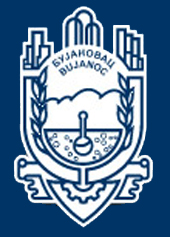  РЕПУБЛИКА СРБИЈА / REPUBLIKA E SERBISË ОПШТИНСКА УПРАВА ОПШТИНЕ БУЈАНОВАЦ ADMINISTRATA KOMUNALE  E KOMUNËS SË BUJANOCIT Карађорђа Петровића, бр .115, 17520 Бујановац Karagjorgje Petroviq, nr. 115, 17520 Bujanoc Одeљење за привреду и локални економски развој Drejtorati për ekonomi dhe zhvillim ekonomik lokal www.bujanovac.rsСектор Sektori Шифра инвестицијеShifra e investimeveЛиста инвестицијаLista e ivestimeveМлеко Qumshtë101.1.3.     Опрема за мужу, хлађење и чување млека на фарми, укључујући све елементе, материјале и инсталације     Paisje për mjelje, ftohje dhe ruajtjen e qumshtit në fermë, duke i u bashkangjitur të gjitha elementet, materialin dhe instalimetМлеко Qumshtë101.1.5.     Машине и опрема за складиштење и припрему сточне хране, за храњење и појење животиња ( млинови и блендери/мешалице за припрему сточне хране; опрема и дозатори за концентровану сточну храну; екстрактори; транспортери; микс приколице и дозатори за кабасту сточну храну; хранилице; појилице; балери; омотачи бала и комбајни за сточну храну; превртачи сена, итд)      Mekanizmat dhe pajisje për ruajtjen dhe përgatitjen e ushqimit për kafshët, për ushqim dhe furnizim me ujë të kafshëve (mullinj dhe blender / miksera për përgatitjen e ushqimit për kafshë;traktorë të veçant; transporter; miks rimorkio dhe dozator për ushqimin  në kaba të kafshëve; ushqyeset; paisje për ujë; mbështjellsit e dengjeve dhe kombajat për ushqim të kafshëve; rrotulluesit e sanës etj.)Месо Mishë 101.2.5.      Машине и опрема за складиштење и припрему сточне хране, за храњење и појење животиња ( млинови и блендери/мешалице за припрему сточне хране; опрема и дозатори за концентровану сточну храну; екстрактори; транспортери; микс приколице и дозатори за кабасту сточну храну; хранилице; појилице; балери; омотачи бала и комбајни за сточну храну; превртачи сена, итд)      Mekanizmat dhe pajisje për ruajtjen dhe përgatitjen e ushqimit për kafshët, për ushqim dhe furnizim me ujë të kafshëve (mullinj dhe blender / miksera për përgatitjen e ushqimit për kafshë;traktorë të veçant; transporter; miks rimorkio dhe dozator për ushqimin  në kaba të kafshëve; ushqyeset; paisje për ujë; mbështjellsit e dengjeve dhe kombajat për ushqim të kafshëve; rrotulluesit e sanës etj.)Производње конзумних јајаProdhimi i vezëve ushqyese101.3.1.     Набавка опреме за живинарске фарме за производњу конзумних јаја     Blerja e paisjeve për fermat e shpendëve për prodhimin e vezëve ushqyeseПроизводње конзумних јајаProdhimi i vezëve ushqyese101.3.2.     Набавка опреме за сортирање, паковање и чување конзумних јаја     Blerja e paisjeve për sortim, paketim dhe ruajtjen e vezëve ushqyeseВоће , грожђе, поврће (укључујући печурке) и цвећеPemë, rush,perime (përfshi edhe këpurdhat dhe lulet)101.4.1.     Подизање нових или обнављање постојећих (крчење и подизање) вишегодишњих засада воћака, хмеља и винове лозе     Ngritje të reja apo ripërtritje të të egzistuarave (pastrim dhe ngritje ) të të mbjellurave me pemë, kulpurës dhe hardhis së verësВоће , грожђе, поврће (укључујући печурке) и цвећеPemë, rush,perime (përfshi edhe këpurdhat dhe lulet)101.4.4.     Подизање/набавка жичаних ограда око вишегодишњих засада     Ngritja /blerja e rrjetave metalike reth të mbjellurave shumëvjeçareВоће , грожђе, поврће (укључујући печурке) и цвећеPemë, rush,perime (përfshi edhe këpurdhat dhe lulet)101.4.7.     Nabavka opreme i uređaja za pripremu zemljišta i substrata za gajenje biljaka pri proizvodnji u zaštićenom prostoru     Blerja e pajisjeve dhe aparaturave për përgatitjen e tokës dhe substratit për prodhimin e bimëve në ambiente të mbrojturaОстали усевиKulturat tjera101.5.10    Машине и опрема за наводњавање усева    Makina dhe pisje për ujitjen e kulturaveПчеларство Bletari101.6.2.    Набавка опреме за пчеларство    Blerja e paisjeve për bletariПрерада воћа,поврћа,грожђа и маркетингPërpunimi dhe marketingu i frutave, perimeve dhe rrushit304.5.3.5.    Набавка опреме за производњу вина, ракија и других алкохолних пића     Blerja e pajisjeve për prodhimin e verës, rakisë dhe pijeve të tjera alkoolike, Подстицаји за промотивне активности у пољопривреди и руралном развојуStimujt për aktivitete promovuese në bujqësi dhe zhvillim rural402.1     Информативне активности: сајмови, изложбе, манифестације,студијска путовања    Aktivitete informuese: panaire, ekspozita, manifestime, udhëtime studimoreРОК ЗА ПОДНОШЕЊЕ ПРИЈАВА ОД ДАНА (26.05.2023) ОБЈАВЉИВАЊА КОНКУРСА ЗАКЉУЧНО СА УТРОШКОМ СРЕСТАВА.AFATI I DORËZIMIT TË KËRKESAVE NGA DATA  (26.05.2023) E PUBLIKIMIT TË KONKURSIT DERI NË HARXHIMIN E MJETEVE.Конкурс је објављен  на огласној табли општинске управе општине  Бујановаци на  сајту општине Бујановац www.bujanovac.rsKonkursi është publikuar në tabelën e shpalljeve të administratës komunale të komunës së Bujanocit dhe  në ueb faqen e komunës së Bujanocit www.bujanovac.rs